APES- “Erin Brockovich” Movie Response- Newspaper ArticleAssignment: Write a “Newspaper Article” that describes the facts/events of the movie, “Erin Brockovich”.  Directions: Write the article as if you are a reporter for a local newspaper.  Make sure you “interview” people for the article so that you can have quotes and details for your article.  Make sure you have names, dates and places and that you know specific details about the case.  The article should include at least the following: Who-Who was involved? Explain the main characters and the roles they played in the events. (5pts)What happened? What were the events of the movie and explain the details of the lawsuit. (5pts)When did this take place? Could something like this happen today? Why or why not? Explain. (5pts)Why did these events happen? Explain how the toxin entered the environment, why and what was done about it.  Explain how Erin got involved and how she did it.  (5pts)Where did this take place? Name the city and defendants involved. (5pts)How did this occur? What events allowed Erin to become involved with this lawsuit? Explain. (5pts)Make sure you include the current laws that help protect citizens from toxins in the environment (5pts)Include your opinion on the topic and how it affected you (5pts)Include what citizens can do to protect themselves in the future (5pts)Your article should be at least ¾ page long- include pictures for effect (5pts)You can use the “column” format in word to make it look like a real newspaper article- Use “format” and go down to column- choose 2 or 3 columnsCreate a title for your article and a date- make sure to include your name under the title (5pts)Be creative! (5pts) Total- 60 pts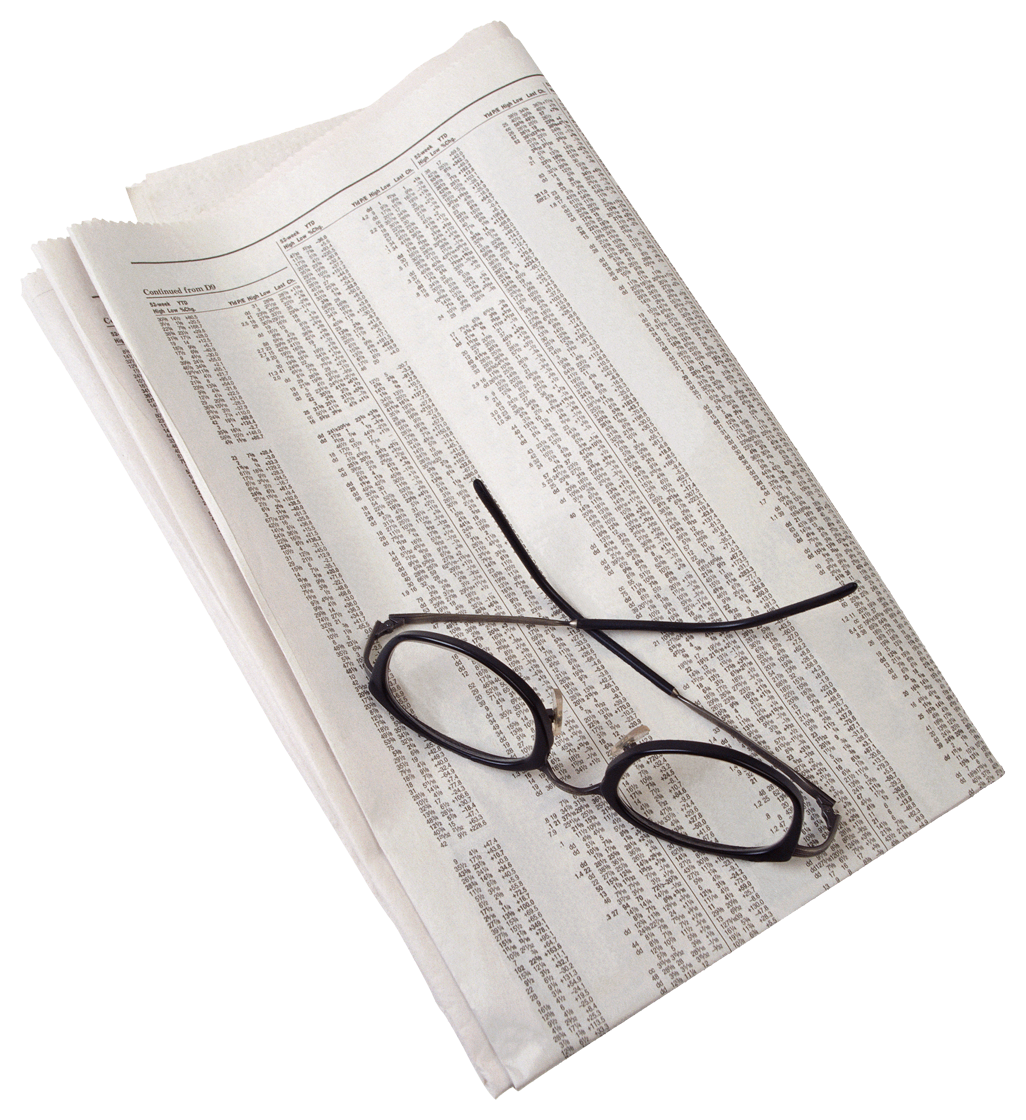 